LOCAL GOVERNMENT ACT 2003BUSINESS IMPROVEMENT DISTRICTS (ENGLAND) REGULATIONS 2004BUSINESS IMPROVEMENT DISTRICT FOR WEST DEVON - TAVISTOCKDECLARATION OF RESULT – 16/07/2021As an agent of the ballot holder for the West Devon - Tavistock Business Improvement District ballot I certify as follows:I hereby declare that the proposal to establish a Business Improvement District for West Devon - Tavistock is approved. A majority of the Business ratepayers in the proposed BID area who voted, voted in favour of the proposal, both by aggregate rateable value and numbers voting.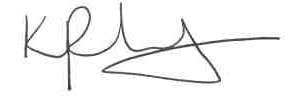 Kealy Peachey Consultant Notes: The total number of ballot papers rejected was as follows:3 	Unsigned, unmarked or void for uncertaintyTotal: 3Total number of votes cast in the ballot, excluding any given on ballot papers rejected  170Aggregate rateable value of each hereditament in respect of which a person voted in the ballot£3,093,800Total number of votes cast in favour of the proposed Business Improvement District for West Devon - Tavistock 145Aggregate rateable value of each hereditament in respect of which a person voting in the ballot has voted in favour of the proposed Business Improvement District for West Devon - Tavistock£2,626,600